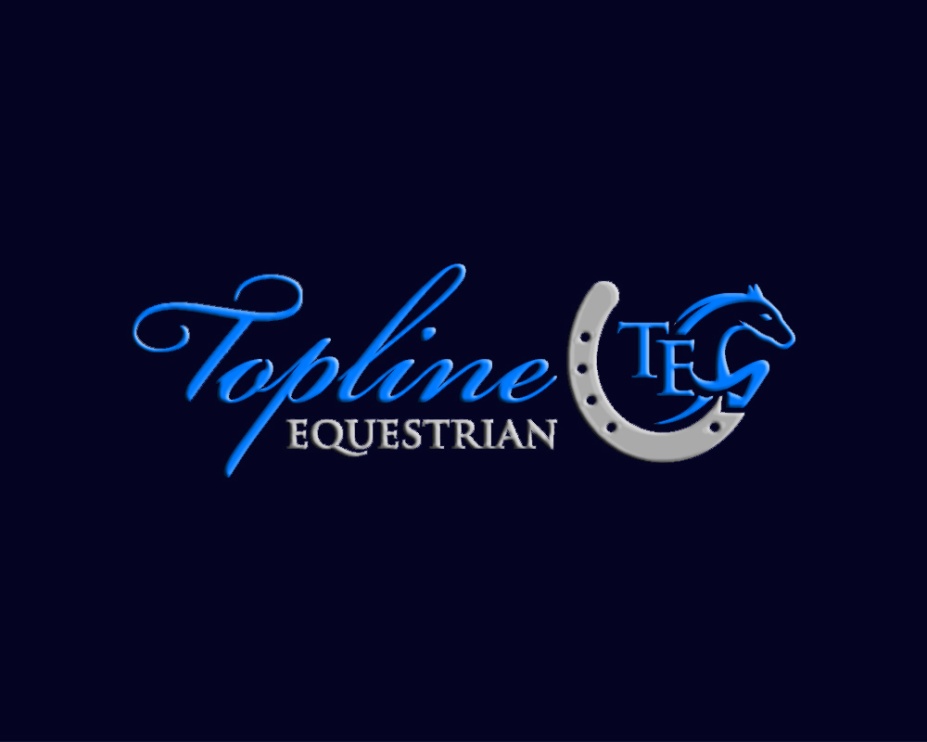 2023 “ All about Horses” Camp Registration SheetDate: ____________________Week(s) enrolling (please circle): Open: 		May 30-June 2	June 20-23 (younger)	July 18-21	Current student: 	#1: June 6-9		#2: July 11-14Child name:	____________________________Age:		____________________________Grade (fall 2023):	_______________________Height:	____________________________Parent(s):	___________________________________________Contact info: ___________________________________________		___________________________________________Email address: __________________________________________Emergency contact: ______________________________________Known allergies: _________________________________________Riding experience: _______________________________________Special notes (if needed): __________________________________Shirt size: ______________________________________________How did you hear about us? ________________________________*Please email completed form to ToplineEq@yahoo.com. Either $250 deposit or full payment must be paid upon registration and may be made via PayPal or Venmo. Please send preference for payment method with registration request and appropriate handle will be provided if there is space available in the requested week. Remainder of payment is due 1 month before first day of camp or by June 1 (whichever is earlier).*